Task: Your task is to create an Investigation on a local, federal or international political issue of your choice.Your Investigation question needs to be formed in consultation with your teacher, based a theme we have studied in class or any theme of personal interest.Your Investigation needs to be 2000 words written, following the structure and guidelines we have discussed in class. Remember your investigation should include:Your question guides your investigation – everything you write should relate in some way to your question.Your discussion needs to be an analysis on the various perspectives and opinions around your question.You need to address some proposed solutions or outcomes.Remember – this is a Politics Investigation, so you need to be discussing politics, power and decision making.You need a range of primary and secondary sources.Use good and appropriate political terminology.A reflection of the relationship between politics, power, people, and decision making.Acknowledge your sources – use footnotes.Please refer to the detailed structure guidelines that is available on CompassPublished with kind permission Darwin High SchoolPerformance Standards for Stage 2 Politics, Power and PeopleStage 2 Politics, Power and PeopleAssessment Type 3 - Investigation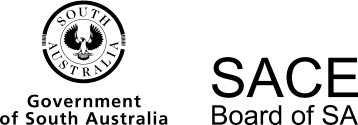 Name: Issue Date: Week 7, Term 2Drafting: Monday 26 July – Week 2, Term 3Weighting: 30%Due Date:  Monday 9 August – Week 4, Term 3 Length: maximum 2000 words Critical and Creative Thinking Communication and Collaboration Understanding and Ethical Reasoning Research and Analysis A Proposes insightful solutions, makes reflective judgements and composes arguments that relate to political issues. Comprehensively and thoughtfully analyses and evaluates political concepts. Highly organised and fluent communication of political ideas, opinions and arguments Insightful and constructive collaboration to build on the ideas of others, solve political problems or improve solutions. Perceptive and well-informed understanding of political concepts and the interconnectedness of Australian politics and the world. Insightful and coherent explanation of the political and ethical nature of the issues. Comprehensive and discerning inquiry skills to research political issues and perspectives using a variety of relevant and current literature. Critical analysis and evaluation of political issues using primary and secondary sources. B Proposes balanced solutions, thoughtful judgements and composes arguments that relate to political issues. Competently analyses and evaluates political concepts Logical and clear communication of political ideas, opinions and arguments. Thoughtful collaboration to build on the ideas of others, solve political problems or improve solutions. Thoughtful understanding of political concepts and interconnectedness of Australian politics and the world. Clear explanation of the political and ethical nature of the issues. In-depth inquiry skills to research political issues and perspectives using relevant and current literature. Purposeful analysis and evaluation of political issues using primary and secondary sources. C Proposes solutions, makes judgements and composes arguments that relate to political issues. Analyses and evaluates political concepts. Competent communication of political idea, opinions and arguments. Collaboration that builds on ideas of others and attempts to solve problems or improve political solutions. Informed understanding of political concepts and interconnectedness of Australian politics and the world. Sound explanation of the political and ethical nature of the issues. Sound inquiry skills to research political issues and perspectives using relevant literature. A sound analysis and evaluation of the political issues using primary and secondary sources. D Refers to solutions and recounts information related to political issues. Explains a political concept. Communication of ideas and opinions. Some collaboration that attempts to solve problems. Some understanding of political concepts. Some recognition of the political nature of issues. Limited inquiry using some relevant literature. Limited analysis of the political issues using some sources. E Identification of a simplistic solution. Identification of a political concept. Basic communication of ideas. Limited evidence of contributions. Minimal understanding political concepts. Limited recognition of the basic political ideas. Minimal inquiry using a source. Superficial recognition of political issues. 